Развитие                                            грамматического строя ребенкаИгра «Магазин»Цель: Расширять словарь. Развивать умение подбирать обобщающее слово. Развитие речевого внимания.Материал: Игрушечная или настоящая посуда.Давай поиграем в магазин. Я буду покупателем, а ты продавцом. Мне нужна посуда для супа — супница.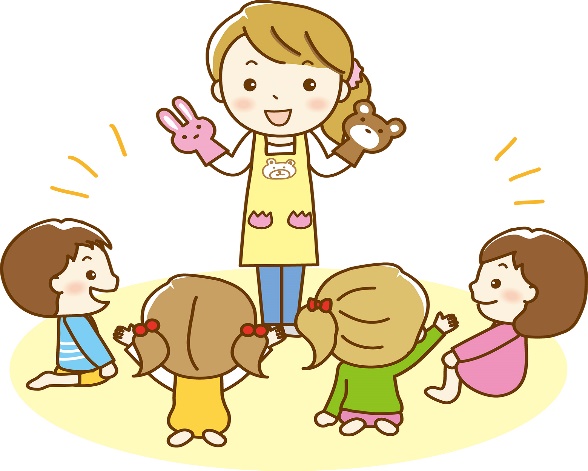 Посуда для салата — салатница;посуда для молока — молочник;посуда для масла — маслёнка;посуда для конфет — конфетница;посуда для сухарей — сухарница;посуда для соли — солонка;посуда для сахара — сахарница.Игра «Готовим сок»Цель: закреплять умение преобразовывать существительное в прилагательное на основе наглядности.Материал: картинки фруктов и овощейСок из груш…(грушевый); из слив…(сливовый); из моркови…(морковный); из апельсина…(апельсиновый); из яблок…(яблочный) Справились?   А теперь попробуй наоборот: яблочный сок из чего? И т.д.Игра «Скажи ласково»Цель: Закреплять умения образовывать существительные при помощи уменьшительно-ласкательных суффиксов. Развивать ловкость, быстроту реакции.Материал: Мяч.Ход игры:Взрослый, бросая мяч ребенку, называет первое слово (например, шар, а ребенок, возвращая мяч, называет второе слово (шарик). 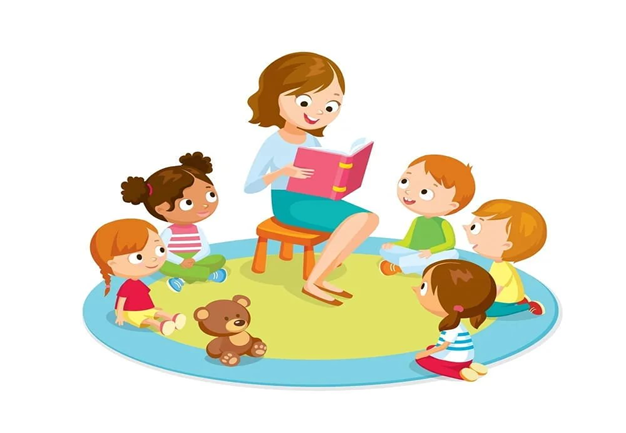 Стол - столик, ключ - ключик.Шапка - шапочка, белка - белочка.Книга - книжечка, ложка - ложечка.Мыло - мыльце, зеркало - зеркальце.   Кукла - куколка, стекло – стеклышко.Коса - косичка, вода - водичка.Жук - жучок, дуб - дубок.Вишня - вишенка, башня - башенка.Платье - платьице, кресло - креслице.Подготовила: учитель-логопед Никитюк М.В.